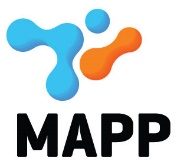 MAPP 1st International Conference - 30th-31st January 2018ABSTRACT SUBMISSION FORMGuidance notesThe abstract submission deadline is 20/10/17.This form should be completed electronically and submitted by email to: mapp@sheffield.ac.uk. Abstracts will be selected by the MAPP Executive Board/Conference Committee for inclusion in the conference, either in poster form or for oral presentation.The author submitting the abstract must ensure that they or one of the named authors will be available to attend conference if the abstract is selected for either poster form or oral presentation.All expenses associated with submission and presentation of the abstract including conference registration fees, are the responsibility of the presenter. Abstract titleThemeAuthor(s)InstitutionAuthor email addressAuthor telephone no.SessionAbstract (max 400 words)